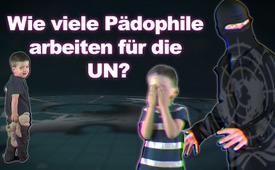 Wie viele Pädophile arbeiten für die UN?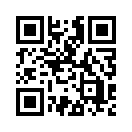 Ein ehemaliger UN-Mitarbeiter erhebt schwere Vorwürfe gegen die Vereinten Nationen. Er deckte auf, dass es mehr als 3.000 pädophile UN-Hilfsarbeiter gibt und dass es im vergangenen Jahrzehnt weltweit 60.000 Vergewaltigungen durch UN - Mitarbeiter gab. Diese Tatsachen werden vom Führungsstab des britischen Ministeriums für internationale Entwicklung einfach vertuscht und torpediert. Wie lange soll diese „Kultur des Schweigens“ innerhalb der Hilfsorganisationen noch bestehen bleiben?Der ehemalige hochrangige australisch-britische UN-Mitarbeiter Andrew MacLeod erhebt schwere Vorwürfe gegen die Vereinten Nationen. Seinen Angaben zufolge seien UN-Mitarbeiter während des vergangenen Jahrzehnts an bis zu 60.000 Vergewaltigungen beteiligt gewesen. 
Das berichtete kürzlich die britische Zeitung The Sun unter Berufung auf das Dossier, das MacLeod der britischen Ministerin für internationale Entwicklung, Priti Patel, übergab. MacLeod schätzt ein, dass über 3.000 Pädophile weltweit als UN-Hilfsarbeiter tätig sind. Priti Patel warf dem Führungsstab ihres Ministeriums vor, die Aussagen des Dossiers von MacLeod vertuscht zu haben. Alle ihre Versuche, auf den UN-Skandal und die Vorwürfe gegen die Hilfsorganisationen Oxfam, Save the Children und Christian Aid öffentlich aufmerksam zu machen, seien torpediert worden. Sie sprach von einer „Kultur des Schweigens“ innerhalb der Hilfsorganisationen. Als erste Reaktion ernannte die UN jetzt zwar eine Vertreterin für die Opfer sexuellen Missbrauchs. Aber geschah das nur pro forma oder ist man wirklich gewillt, die begangenen Straftaten zur Anzeige zu bringen und zukünftige sexuelle Übergriffe zu verhindern?von arbQuellen:http://derwaechter.net/vertuschung-endemischen-ausmasses-tausende-paedophile-sollen-fuer-die-vereinten-nationen-taetig-seinDas könnte Sie auch interessieren:---Kla.TV – Die anderen Nachrichten ... frei – unabhängig – unzensiert ...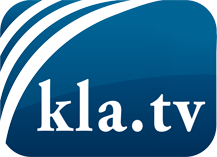 was die Medien nicht verschweigen sollten ...wenig Gehörtes vom Volk, für das Volk ...tägliche News ab 19:45 Uhr auf www.kla.tvDranbleiben lohnt sich!Kostenloses Abonnement mit wöchentlichen News per E-Mail erhalten Sie unter: www.kla.tv/aboSicherheitshinweis:Gegenstimmen werden leider immer weiter zensiert und unterdrückt. Solange wir nicht gemäß den Interessen und Ideologien der Systempresse berichten, müssen wir jederzeit damit rechnen, dass Vorwände gesucht werden, um Kla.TV zu sperren oder zu schaden.Vernetzen Sie sich darum heute noch internetunabhängig!
Klicken Sie hier: www.kla.tv/vernetzungLizenz:    Creative Commons-Lizenz mit Namensnennung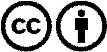 Verbreitung und Wiederaufbereitung ist mit Namensnennung erwünscht! Das Material darf jedoch nicht aus dem Kontext gerissen präsentiert werden. Mit öffentlichen Geldern (GEZ, Serafe, GIS, ...) finanzierte Institutionen ist die Verwendung ohne Rückfrage untersagt. Verstöße können strafrechtlich verfolgt werden.